Lampiran 1 PERENCANAAN PENELITIANLampiran 2Surat Izin Penelitian dari Poltekkes Kemenkes Malang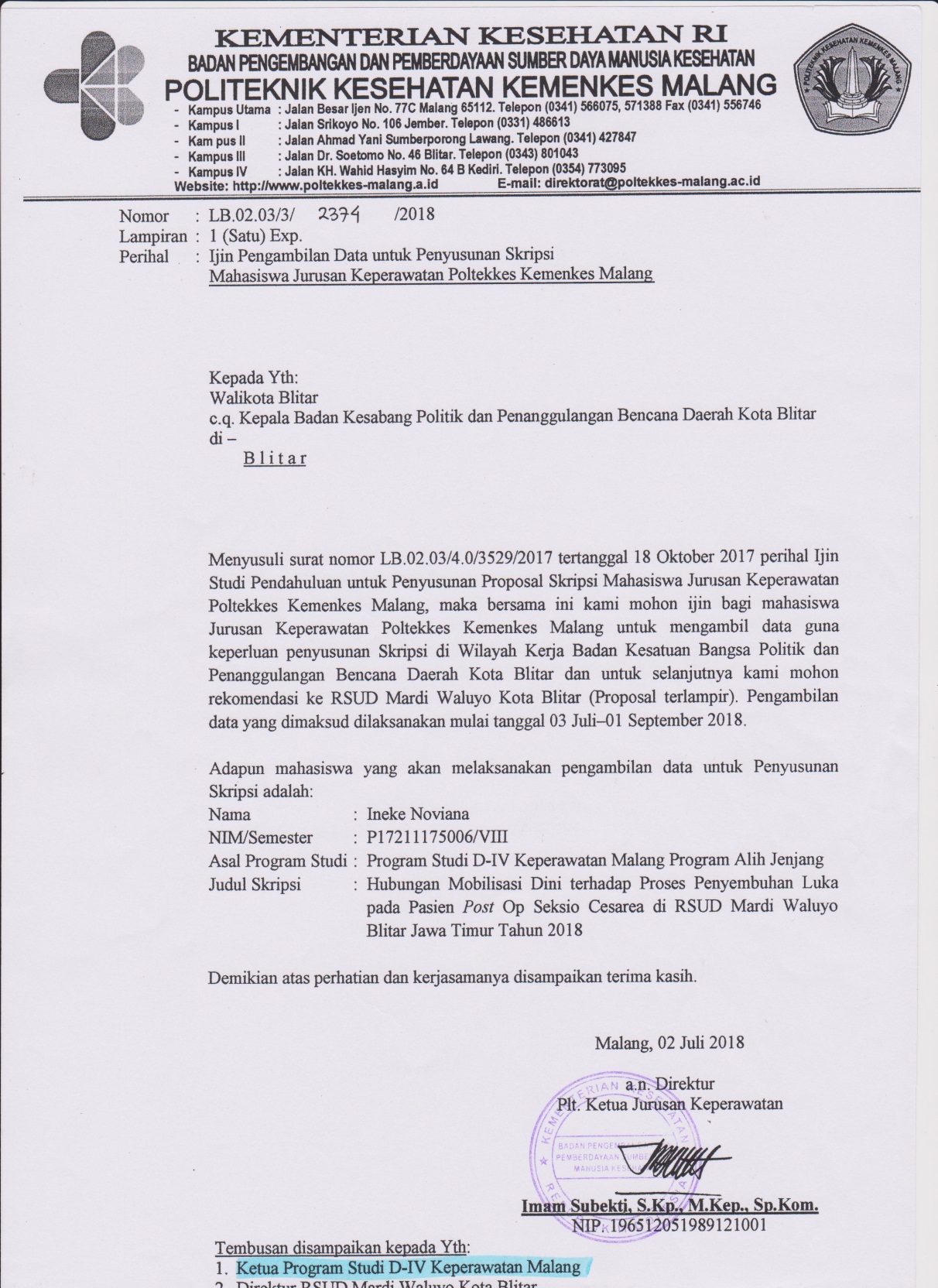 Lampiran 3Surat Izin Penelitian dari Kesbangpol Kabupaten Kota Blitar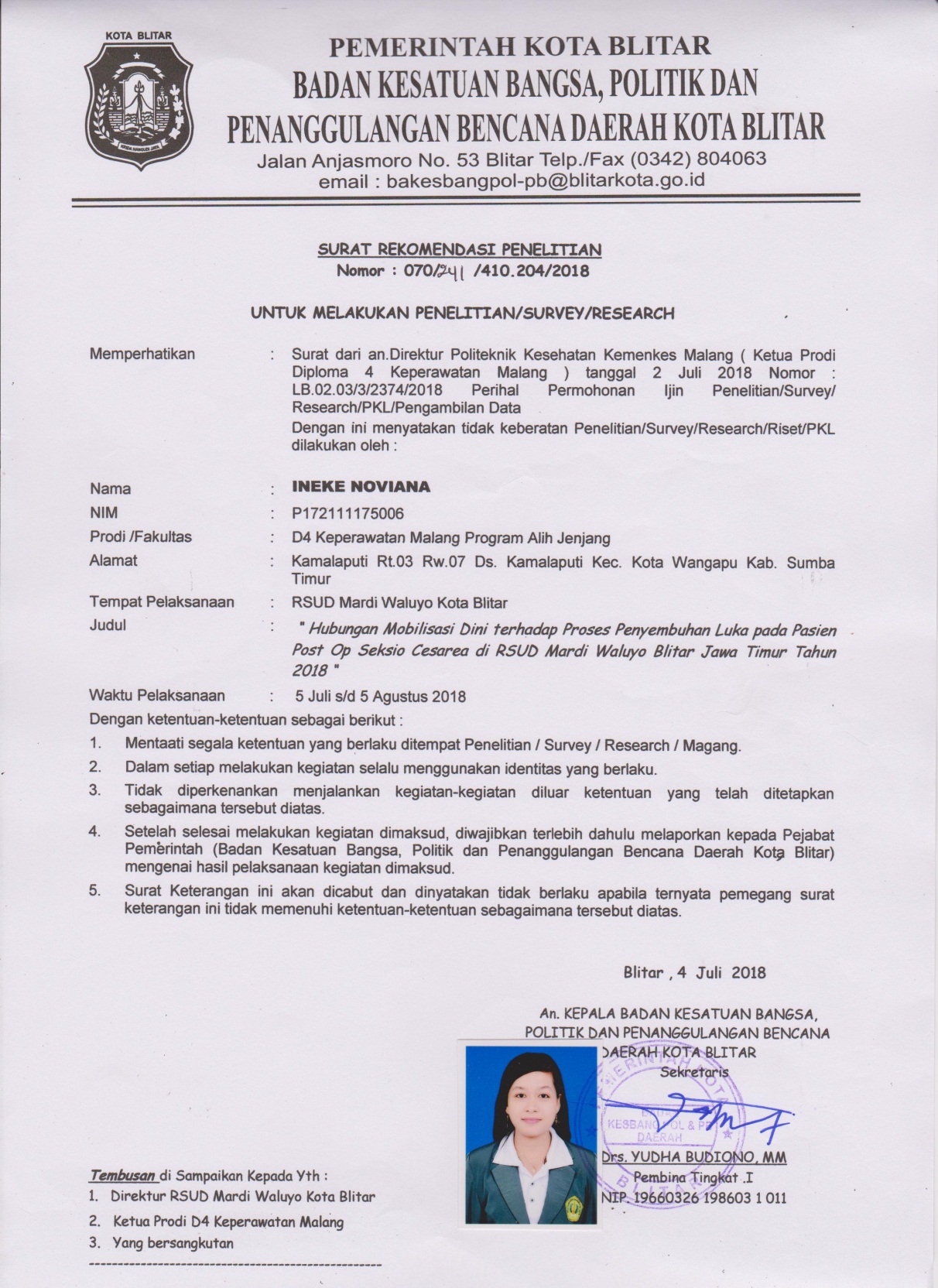 Lampiran 4 Surat Keterangan Selesai Penelitian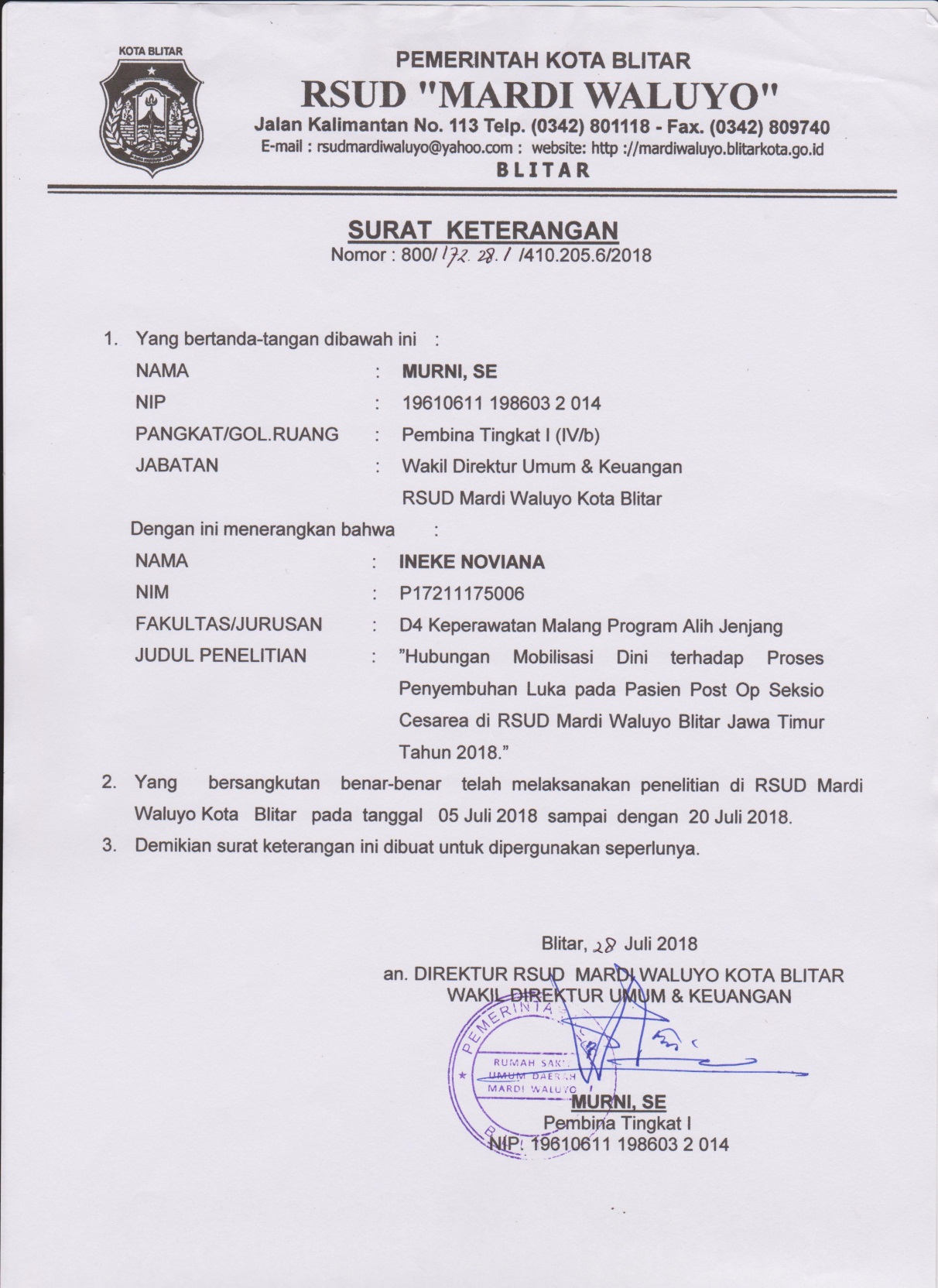 Lampiran 5Surat Keterangan dari Kepala Ruangan 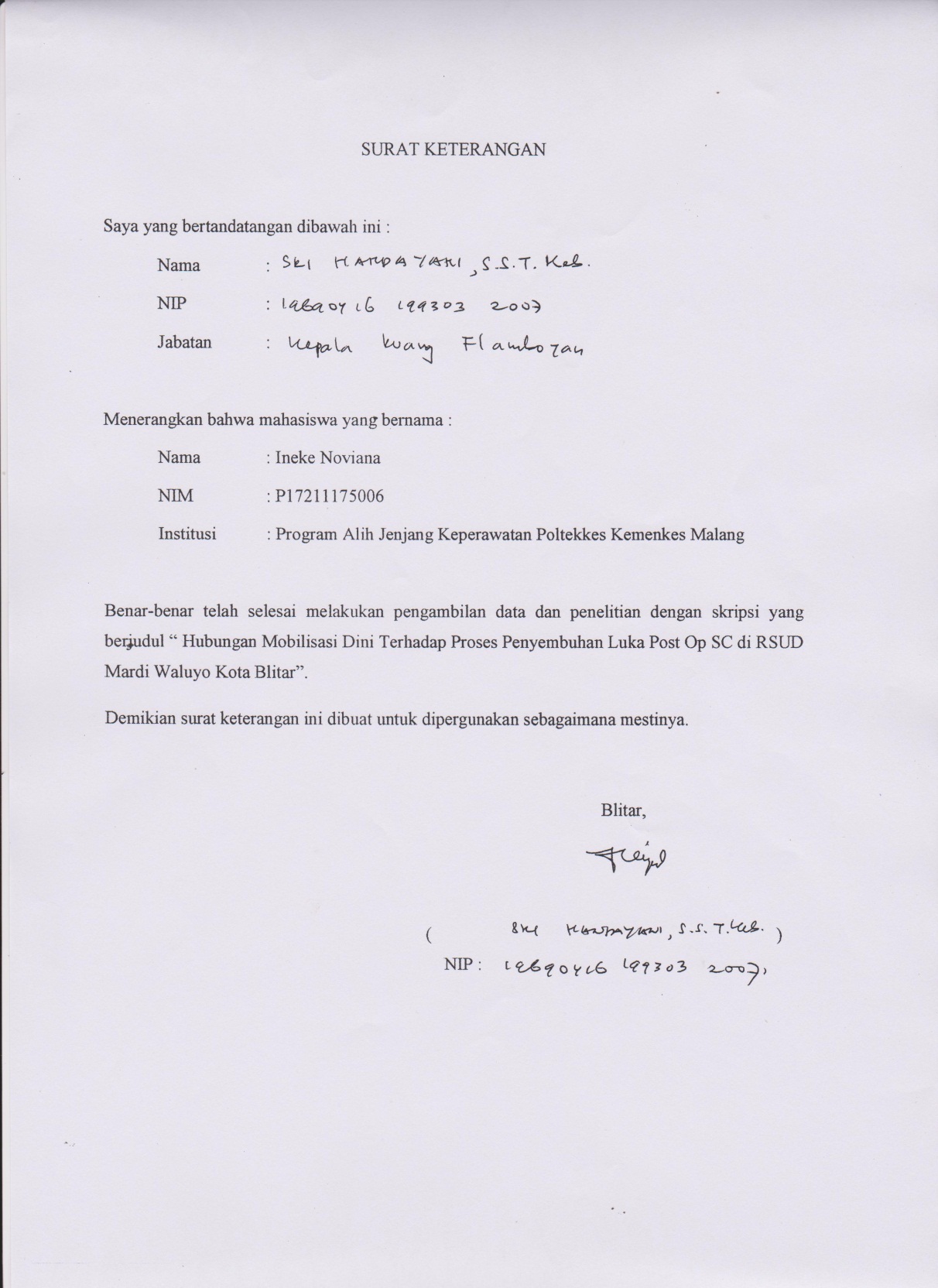 Lampiran 6PERMOHONAN MENJADI RESPONDENNama saya Ineke Noviana, saya adalah mahasisiwa Program studi D IV Keperawatan Perioperatif, Politeknik Kesehatan Kementerian Kesehatan Malang yang saat ini sedang melakukan penelitian berjudul: Hubungan Mobilisasi Dini Terhadap Proses Penyembuhan Luka Post SC di RSUD Mardi Waluyo Kabupaten Blitar. Untuk maksud di atas, maka saya memohon kepada bapak/ibu untuk menjadi responden dalam penelitian ini. Adapun hal – hal yang perlu bapak/ibu ketahui adalah :Tujuan penelitian ini adalah untuk mengetahui hubungan mobilisasi terhadap proses penyembuhan luka hari ke 5 pasien post op SC Identitas Bapak/Ibu akan dirahasiakan sepenuhnya oleh peneliti, dan hanya data yang Bapak/Ibu jelaskan yang akan digunakan demi kepentingan peneliti.Penelitian ini tidak memungut biaya sedikitpun kepada Bapak/IbuJika kemudian Bapak/Ibu berkeberatan untuk meneruskan penelitian ini, Bapak/Ibu boleh berhenti dari proses penelitianHal – hal yang lainnya yang belum jelas dapat ditanyakan kepada peneliti					  	      Peneliti	( Ineke Noviana )Lampiran 7INFORMED CONSENT(Surat Persetujuan)Yang bertanda tangan di baawah ini saya:Nama		:Alamat 	:Umur 		:Pendidikan	:	Setelah mendapatkan keterangan secukupnya serta mengetahui manfaat penelitian yang berjudul “Hubungan Mobilisasi Dini Terhadap Proses Penyembuhan Luka Pada Pasien Post Op SC”, menyatakan (bersedia/tidak bersedia*) ikut terlibat sebaagai responden, dengan catatan bila suatu waktu saya merasa dirugikan dalam bentuk apapun berhak membatalkan persetujuan ini. Saya percaya apa yang saya informasikan dijamin kerahasiaannya.*) Coret yang tidak perluLampiran 8LEMBAR INSTRUMEN PENELITIANLembar ObservasiNama Responden		:Tanggal			:Umur 				:Jenis Kelamin			:Pendidikan 			:Personal Hygiene		:Status Gizi			:Lingkungan			:Operasi ke			:		Lampiran 9SOP MOBILISASI DINIHARI PERTAMASOP MOBILISASI DINIHARI KEDUASOP MOBILISASI DINIHARI KETIGA DAN HARI KEEMPATLampiran 10Tabulasi DataLampiran 11Uji SPSSFrequenciesCrosstabsNonparametric CorrelationsLampiran 12Sertifikat Etik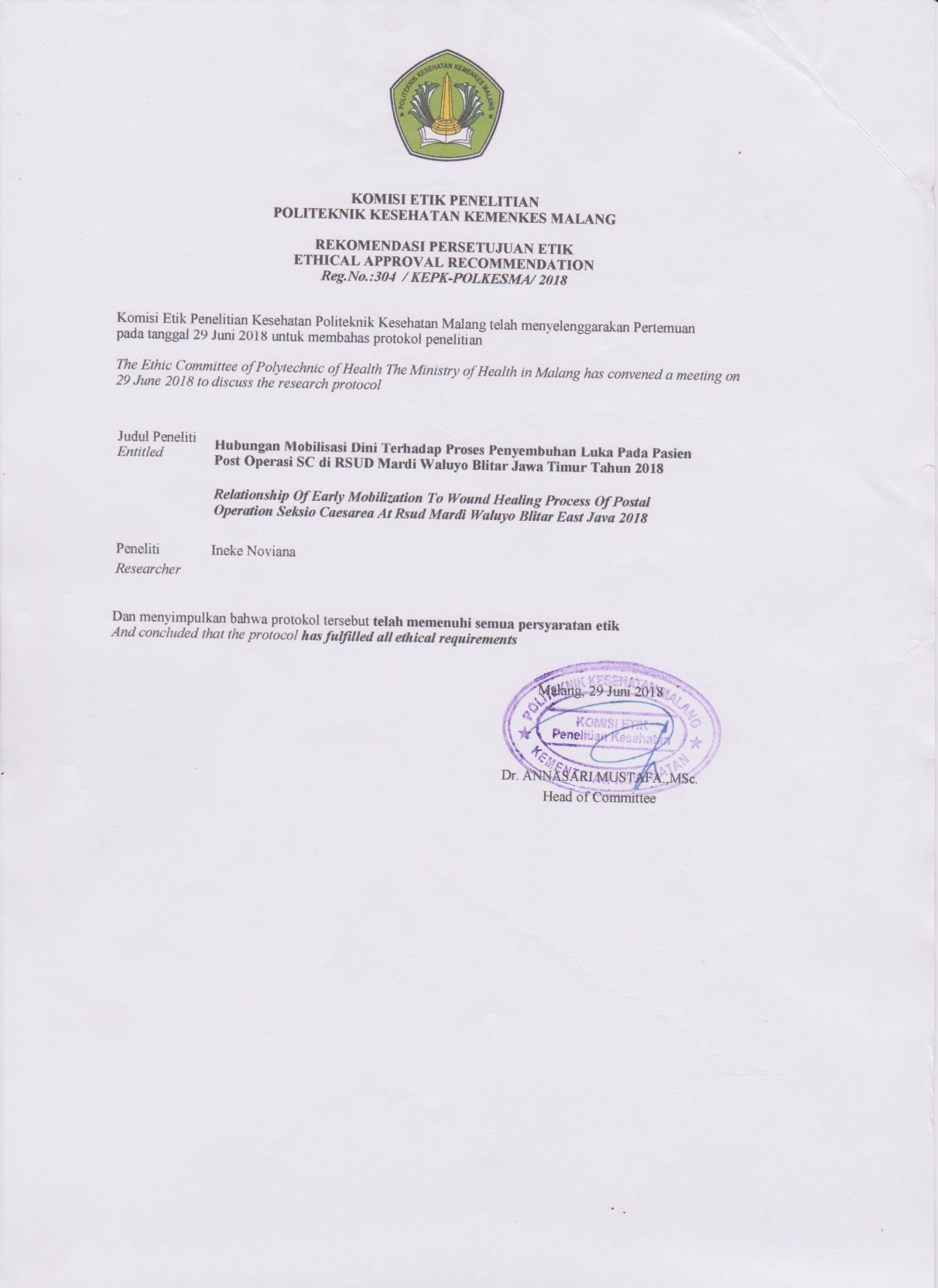 Lampiran 13Lembar Konsultasi Pembimbing 1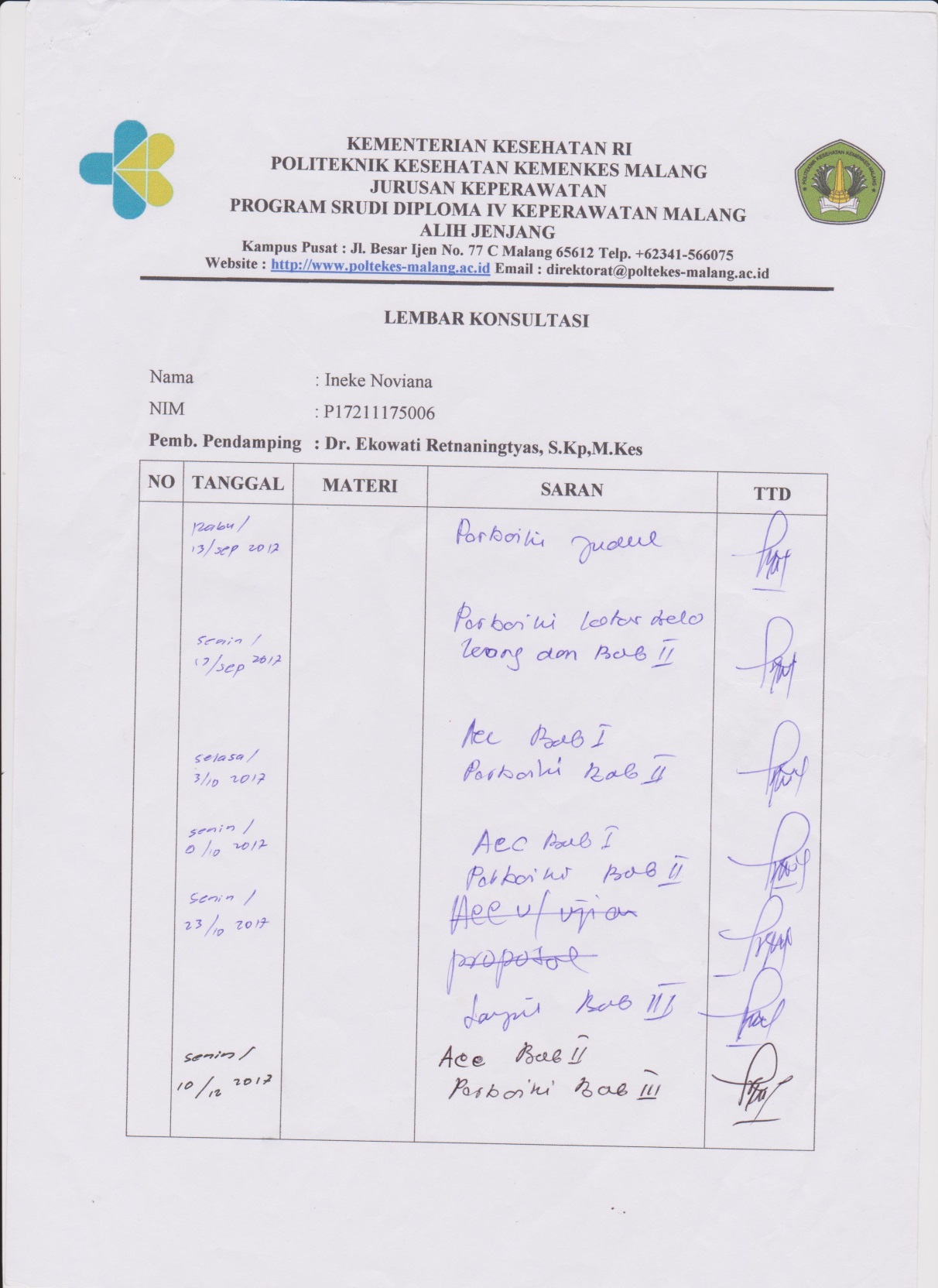 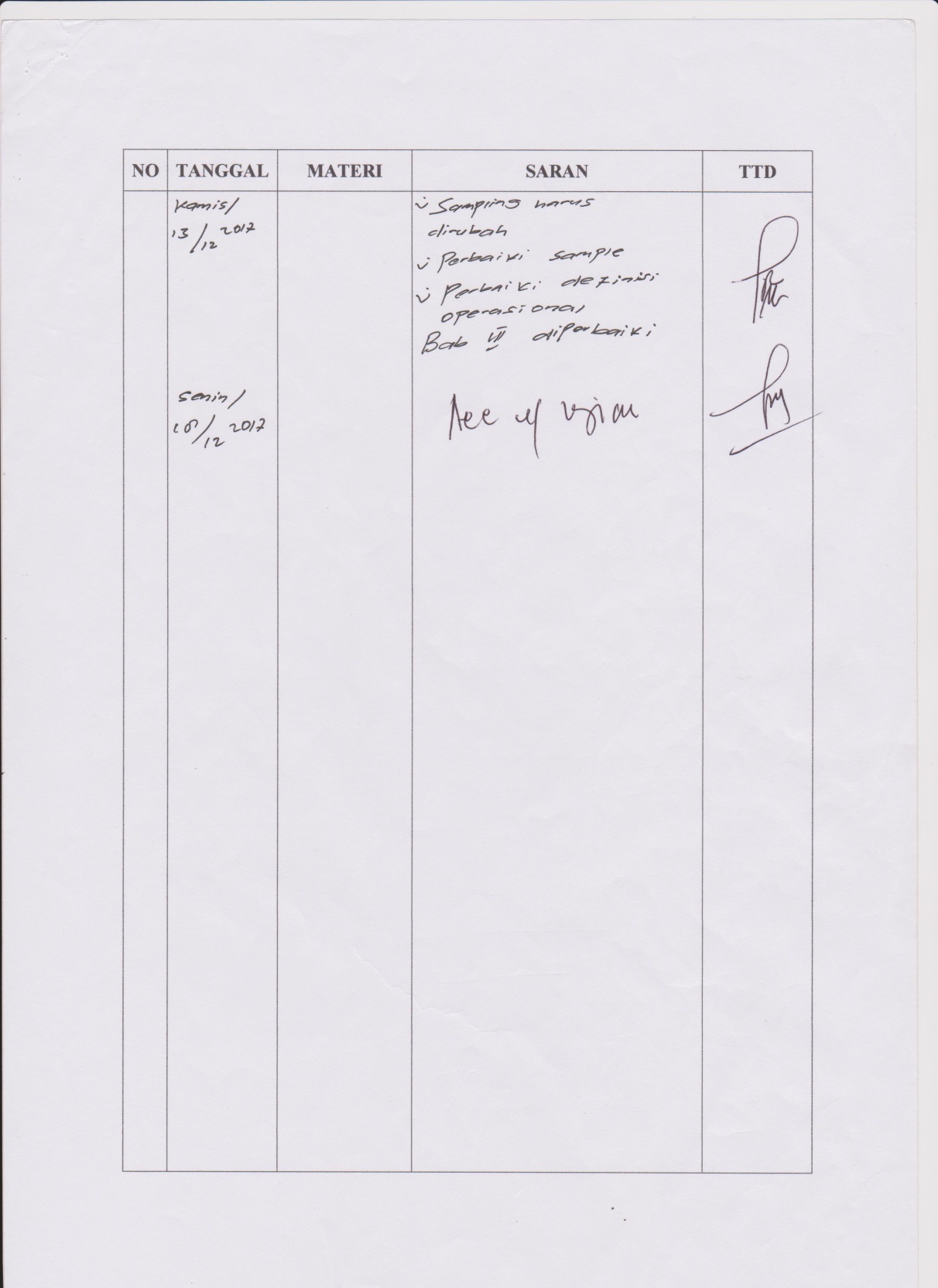 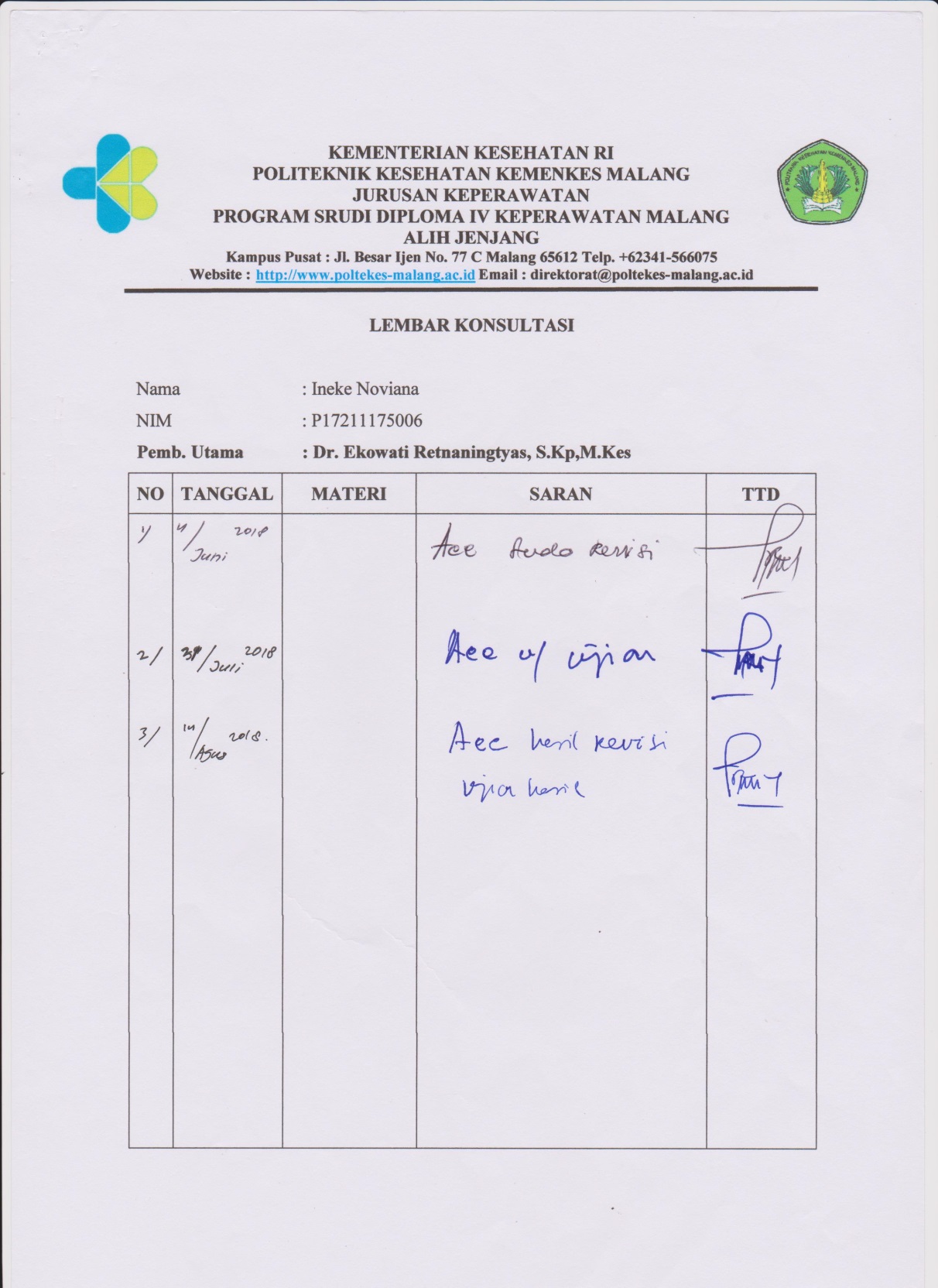 Lampiran 14Lembar Konsultasi Pembimbing 2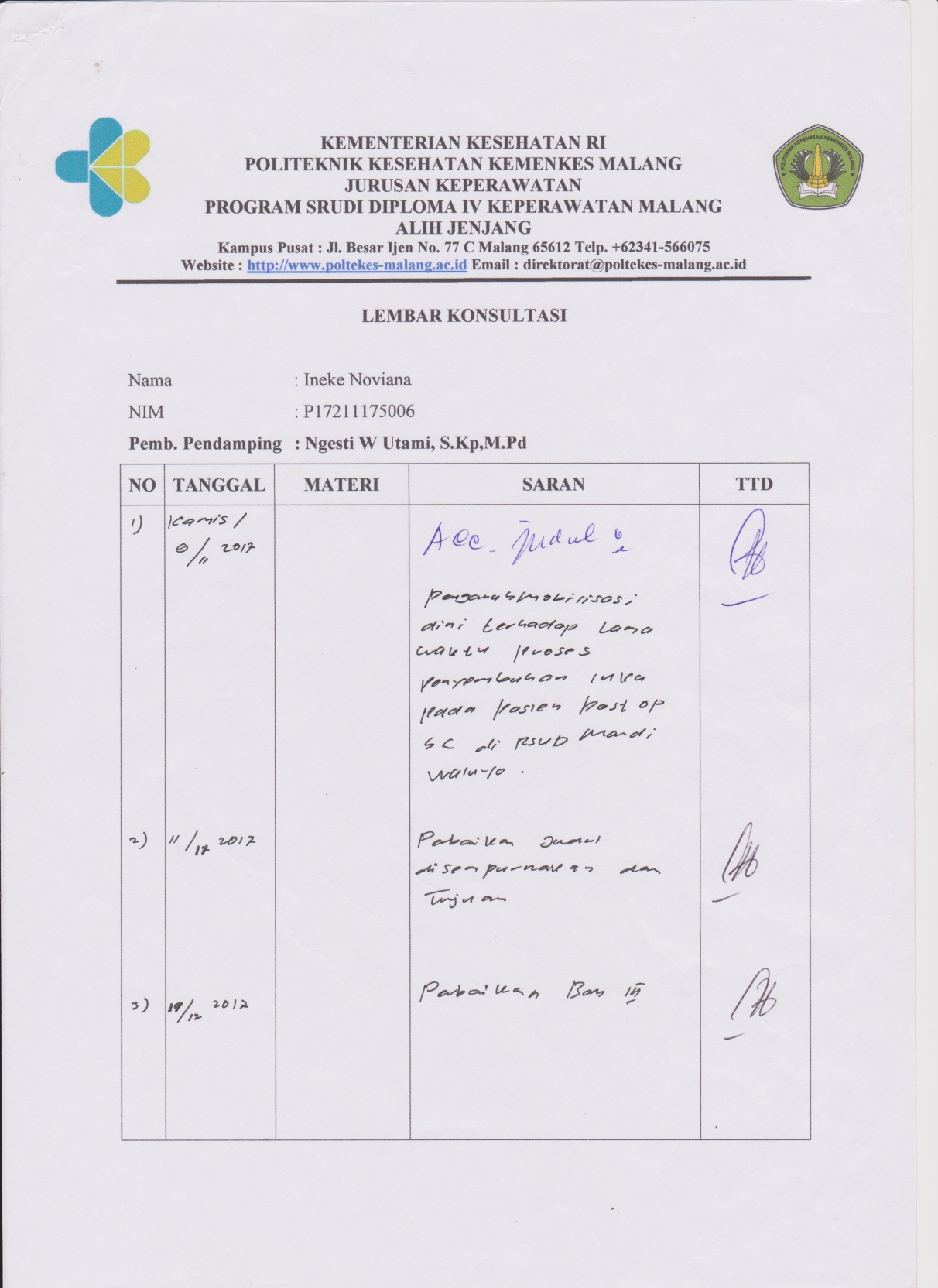 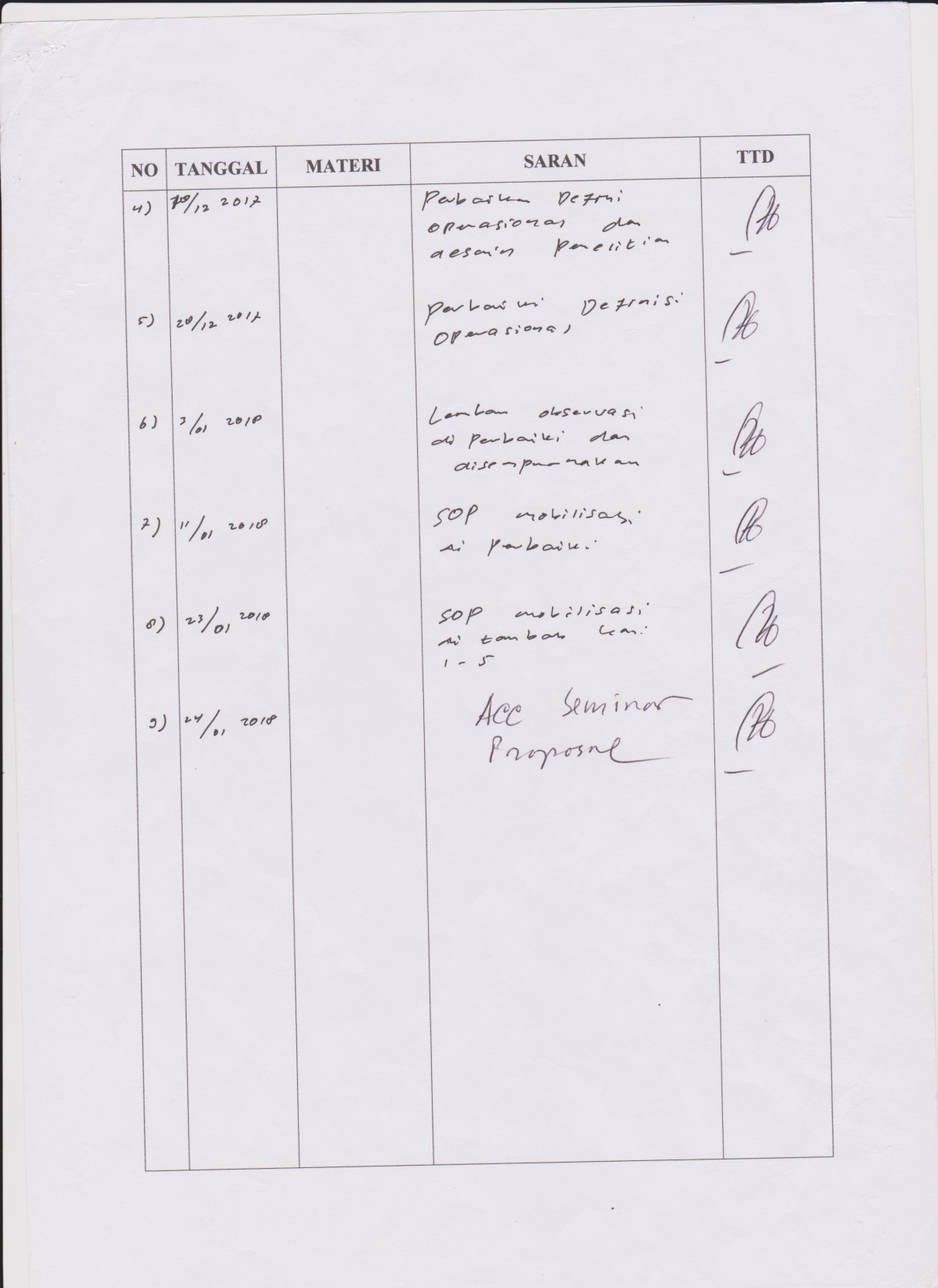 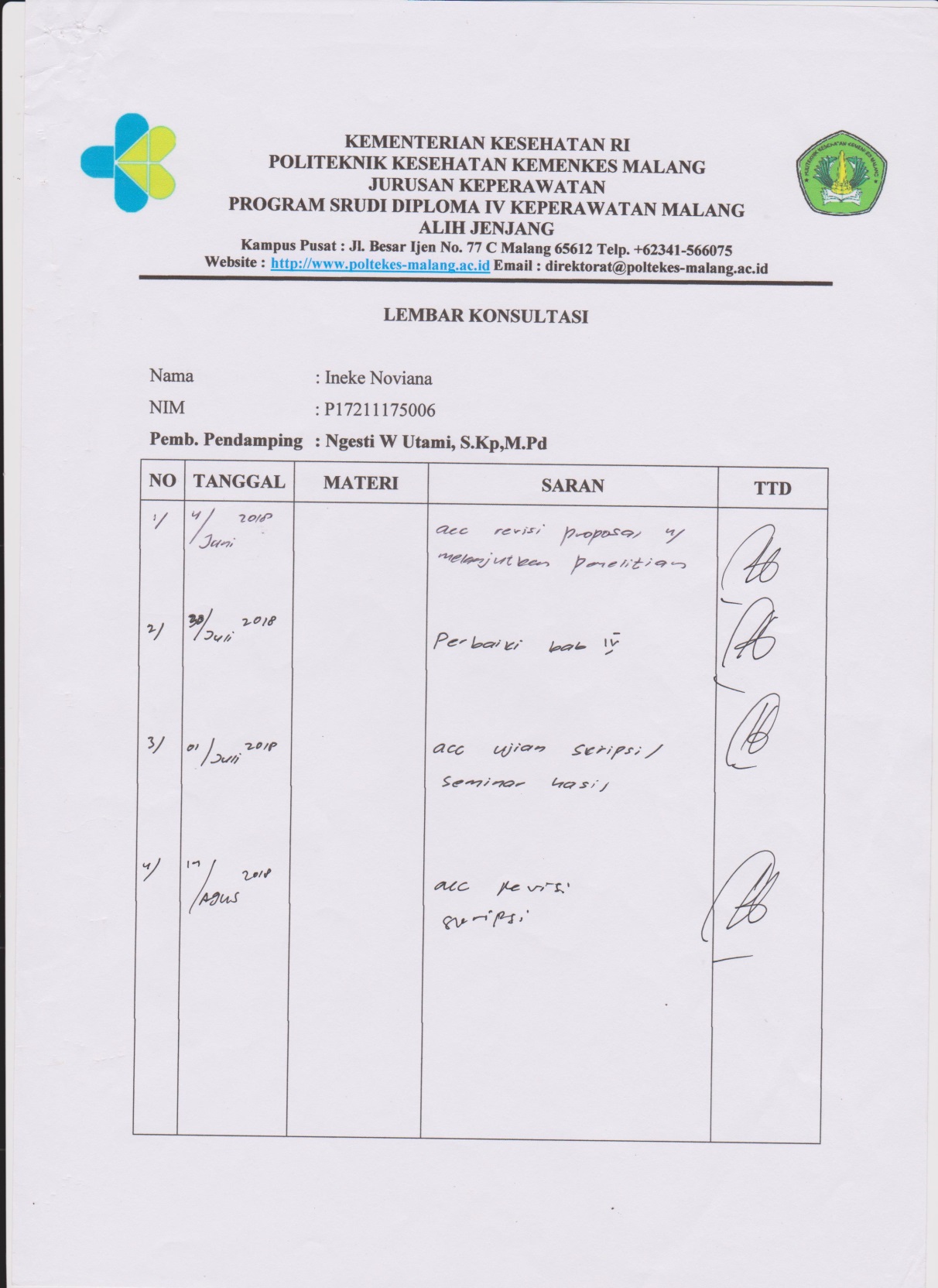 Lampiran 15Lembar Konsultasi Pembimbing 3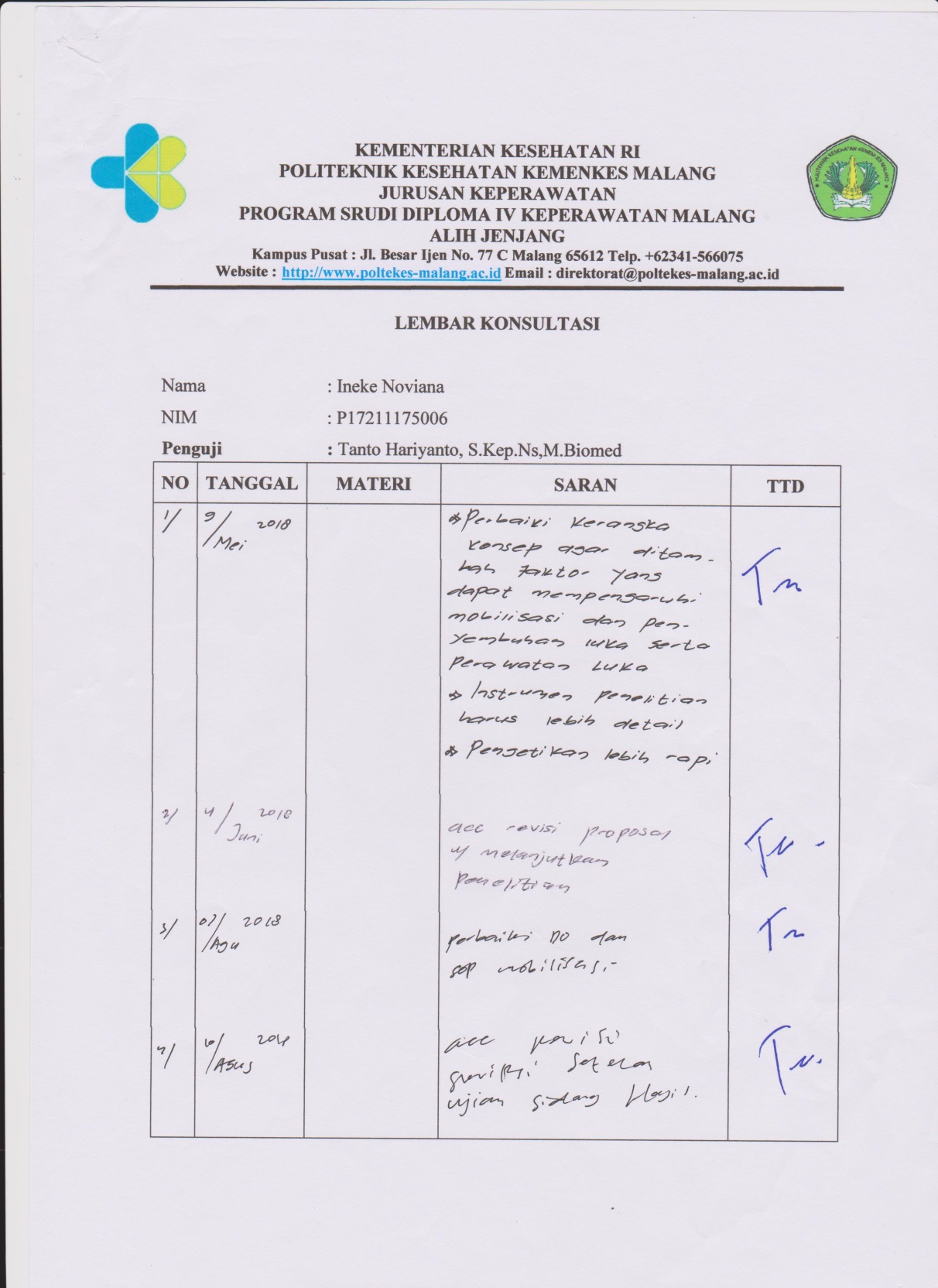 NoKegiatanBulan, Tahun 2017Bulan, Tahun 2017Bulan, Tahun 2017Bulan, Tahun 2017Bulan, Tahun 2017Bulan, Tahun 2017Bulan, Tahun 2017Bulan, Tahun 2017Bulan, Tahun 2017Bulan, Tahun 2018Bulan, Tahun 2018Bulan, Tahun 2018Bulan, Tahun 2018Bulan, Tahun 2018Bulan, Tahun 2018Bulan, Tahun 2018Bulan, Tahun 2018Bulan, Tahun 2018Bulan, Tahun 2018NoKegiatan45678910111212345678910111Pengajuan judul2Studi pendahuluan 3Pembuatan Proposal Penelitian4Seminar Proposal Penelitian5Revisi Proposal Penelitian6Praktek kerja lapang7Ethical Clearance8Pelaksanaan Penelitian9Entri data dan Analisis Data10Pembuatan Laporan Penelitian11Ujian Skripsi12Penggandaan SkripsiSaksi(..................................)Nama JelasBlitar ,         2018Responden(..................................)Nama JelasNOPENGKAJIAN PADA LUKA POST SCPENGKAJIAN PADA LUKA POST SCPENGKAJIAN PADA LUKA POST SCPENGKAJIAN PADA LUKA POST SCPENGKAJIAN PADA LUKA POST SCPENGKAJIAN PADA LUKA POST SCPENGKAJIAN PADA LUKA POST SCPENGKAJIAN PADA LUKA POST SCPENGKAJIAN PADA LUKA POST SCPENGKAJIAN PADA LUKA POST SCPENGKAJIAN PADA LUKA POST SCNOSkor01234NOObservasi1Jaringan granulasiKulit utuhTerang 100% Terang 50%Granulasi 25%Tidak adajaringan granulasijaringan granulasijaringan granulasi2Luka menebalTidak ada Bengkak disekitar Bengkak melewatiatau Tumorpembengkakan luka  ( < 1 cm )luka ( > 1 cm )3Kemerahan pada Pink ( normal )Luka agak Luka merah luka atau Ruborkemerahankehitaman 4Perdarahan disekitarTidak ada SedikitBanyakluka5Nyeri pada lukaNyeri tidakNyeri ringan ( dapatNyeri beratatau Dolordirasakan /adaptifdialihkan dengan ( butuh obat antiteknik relaksasi )nyeri )6Terasa gatal padaSama sekaliSedikit terasaSangat terasalukatidak gatalgatalgatal7Tipe eksudatTidak ada BloodySerosangulneousSerousPurulent8Terdapat skab YaTidakatau keropeng9Suhu atau Kalor36°C - 37°C37,6°C - 39°C> 39°C10PUS disekitar lukaTidak ada AdaNoKriteria Penilaian KomponenKomponenKetNoKriteria Penilaian Ya(100)Tdk( 0 )Ket1234Tahap Pra interaksiCek catatan perawatan dan catatan medis klien Perawat mencuci tanganTahap orientasiBerikan salam, panggil klien dengan namanyaJelaskan pada klien dan keluarga tentang prosedur tindakan yang akan dilakukan tujuan yang akan diberikan Tahap KerjaLatihan Nafas DalamAtur posisi yang nyaman bagi klien atau dengan posisi lying position (posisi berbaring) ditempat tidur dengan satu bantal.Fleksikan lutut klien untuk merilekskan otot abdomenMeminta pasien untuk meletakan satu tangan didada dan satu tangan di abdomenTarik napas dalam lewat hidung, jaga mulut tetap tertutup. Hitung sampai 3 selama inspirasiKonsentrasi dan rasakan gerakan naiknya abdomen sejauh mungkinHembuskan udara lewat bibir, seperti meniup dan ekspirasi secara perlahan dan kuat sehingga terbentuk suara hembusan tanpa mengembungkan  pipiKonsentrasi  dan rasakan turunnya abdomen dan kontraksi otot abdomen ketika ekspirasi Hitung sampai 7 selama ekspirasiLakukan latihan ini setiap kali merasakan napas pendek, tingkatkan secara bertahap selama 5-10 menit, sebanyak 4x sehari.Latihan Mobilisasi DiniPasien berbaring ditempat tidurMenggerakkan tangan  dan kaki kanan dan kiri serta mulai ditekuk dan diluruskan secara bergantianMiringkan badan kearah kanan dan anjurkan pasien menahan posisi tersebut selama 3-5 detik kemudian lakukan  posisi tersebut kearah kiri dan lakukan secara bergantian dengan cara yang samaTahap TerminasiBeritahu klien bahwa tindakan telah selesai di lakukanBerikan reinforcement yang positif pada klienPerawat mencuci tanganKontrak waktu untuk pertemuan selanjutnyaDokumentasikan tindakan dan respon pasienNoKriteria Penilaian KomponenKomponenKetNoKriteria Penilaian Ya(100)Tdk( 0 )Ket1234Tahap Pra interaksiCek catatan perawatan dan catatan medis klien Perawat mencuci tanganTahap orientasiBerikan salam, panggil klien dengan namanyaJelaskan pada klien dan keluarga tentang prosedur tindakan yang akan dilakukan tujuan yang akan diberikan Tahap KerjaLatihan Nafas DalamAtur posisi yang nyaman bagi klien dengan posisi setengah duduk dengan bersandar di atas tempat tidurFleksikan lutut klien untuk merilekskan otot abdomenMeminta pasien untuk meletakan satu tangan didada dan satu tangan di abdomenTarik napas dalam lewat hidung, jaga mulut tetap tertutup. Hitung sampai 3 selama inspirasiKonsentrasi dan rasakan gerakan naiknya abdomen sejauh mungkinHembuskan udara lewat bibir, seperti meniup dan ekspirasi secara perlahan dan kuat sehingga terbentuk suara hembusan tanpa mengembungkan  pipiKonsentrasi  dan rasakan turunnya abdomen dan kontraksi otot abdomen ketika ekspirasi Hitung sampai 7 selama ekspirasiLakukan latihan ini setiap kali merasakan napas pendek, tingkatkan secara bertahap selama 5-10 menit, sebanyak 4x sehari.Latihan Mobilisasi DiniPasien diposisikan duduk diatas tempat tidur  baik bersandar maupun tidakKaki dijatuhkan atau ditempatkan dilantai sambil digerak-gerakkanPasien dapat latihan berdiri dengan bantuan petugas kesehatan atau keluargaTahap TerminasiBeritahu klien bahwa tindakan telah selesai di lakukanBerikan reinforcement yang positif pada klienPerawat mencuci tanganKontrak waktu untuk pertemuan selanjutnyaDokumentasikan tindakan dan respon pasienNoKriteria Penilaian KomponenKomponenKetNoKriteria Penilaian Ya(100)Tdk( 0 )Ket1234Tahap Pra interaksiCek catatan perawatan dan catatan medis klien Perawat mencuci tanganTahap orientasiBerikan salam, panggil klien dengan namanyaJelaskan pada klien dan keluarga tentang prosedur tindakan yang akan dilakukan tujuan yang akan diberikan Tahap KerjaLatihan Nafas DalamAtur posisi yang nyaman bagi klien dengan posisi setengah duduk di tempat tidur Fleksikan lutut klien untuk merilekskan otot abdomenMeminta pasien untuk meletakan satu tangan didada dan satu tangan di abdomenTarik napas dalam lewat hidung, jaga mulut tetap tertutup. Hitung sampai 3 selama inspirasiKonsentrasi dan rasakan gerakan naiknya abdomen sejauh mungkinHembuskan udara lewat bibir, seperti meniup dan ekspirasi secara perlahan dan kuat sehingga terbentuk suara hembusan tanpa mengembungkan  pipiKonsentrasi  dan rasakan turunnya abdomen dan kontraksi otot abdomen ketika ekspirasi Hitung sampai 7 selama ekspirasiLakukan latihan ini setiap kali merasakan napas pendek, tingkatkan secara bertahap selama 5-10 menit, sebanyak 4x sehari.Latihan Mobilisasi DiniPasien sudah dapat berdiri tanpa bantuanSudah dapat berjalan secara perlaha-lahan tanpa bantuanDapat melakukan aktifitas secara mandiri seperti berjalan kekamar mandi, turun dari tempat tidur, dllTahap TerminasiBeritahu klien bahwa tindakan telah selesai di lakukanBerikan reinforcement yang positif pada klienPerawat mencuci tanganKontrak waktu untuk pertemuan selanjutnyaDokumentasikan tindakan dan respon pasien selama latihanRespondenFaktor PenghambatFaktor PenghambatFaktor PenghambatMobilisasi DiniMobilisasi DiniMobilisasi DiniMobilisasi DiniMobilisasi DiniMobilisasi DiniMobilisasi DiniMobilisasi DiniKesimpulanKesimpulanProses Penyembuhan RespondenUsiaPersonalStatusHari ke 1Hari ke 1Hari ke 2Hari ke 2Hari ke 3Hari ke 3Hari ke 4Hari ke 4KesimpulanKesimpulanProses Penyembuhan RespondenUsiaHygieneGizi%Kriteria%Kriteria%Kriteria%KriteriaMobilisasi Mobilisasi Luka RespondenUsiaHygieneGizi%Kriteria%Kriteria%Kriteria%Kriteria%KriteriaLuka 126BersihBaik100Baik100Baik100Baik100Baik100BaikBaik229BersihBaik100Baik100Baik100Baik100Baik100BaikBaik326BersihBaik100Baik100Baik100Baik100Baik100BaikBaik432Kurang Baik63,64Cukup63,64Cukup81,82Baik81,82Baik72,73CukupCukup531BersihBaik100Baik100Baik100Baik100Baik100BaikBaik634Kurang Baik90,91Baik100Baik100Baik100Baik97,73BaikCukup725BersihBaik100Baik100Baik100Baik100Baik100BaikBaik832BersihBaik63,64Cukup63,64Cukup72,73Cukup90,91Baik72,73CukupCukup925BersihBaik100Baik100Baik100Baik100Baik100BaikBaik1023BersihBaik100Baik100Baik100Baik100Baik100BaikBaik1123BersihBaik100Baik100Baik100Baik100Baik100BaikBaik1226BersihBaik100Baik100Baik100Baik100Baik100BaikBaik1319BersihBaik100Baik100Baik100Baik100Baik100BaikBaik1430BersihBaik100Baik100Baik100Baik100Baik100BaikBaik1530BersihBaik100Baik100Baik100Baik100Baik100BaikBaik1630KurangBaik63,64Cukup72,73Cukup63,64Cukup90,91Baik72,73CukupCukup1729KurangBaik100Baik100Baik100Baik100Baik100BaikBaik1829BersihBaik100Baik100Baik100Baik100Baik100BaikBaik1923BersihBaik100Baik100Baik100Baik100Baik100BaikBaik2020BersihBaik90,91Baik100Baik100Baik100Baik97,73BaikBaik2119BersihBaik100Baik100Baik100Baik100Baik100BaikBaik2234BersihBaik63,64Cukup63,64Cukup81,82Baik81,82Baik72,73CukupCukup2320BersihBaik100Baik100Baik100Baik100Baik100BaikBaik2434KurangBaik90,91Baik100Baik100Baik100Baik97,73BaikCukup2532BersihBaik63,64Cukup63,64Cukup81,82Baik81,82Baik72,73CukupCukup2634BersihBaik100Baik100Baik100Baik100Baik100BaikBaik2730BersihBaik100Baik100Baik100Baik100Baik100BaikBaikMobilisasi diniMobilisasi diniMobilisasi diniMobilisasi diniMobilisasi diniMobilisasi diniFrequencyPercentValid PercentCumulative PercentValidBaik2281.581.581.5ValidCukup518.518.5100.0ValidTotal27100.0100.0Penyembuhan lukaPenyembuhan lukaPenyembuhan lukaPenyembuhan lukaPenyembuhan lukaPenyembuhan lukaFrequencyPercentValid PercentCumulative PercentValidBaik2074.174.174.1ValidCukup725.925.9100.0ValidTotal27100.0100.0Mobilisasi dini * Penyembuhan luka CrosstabulationMobilisasi dini * Penyembuhan luka CrosstabulationMobilisasi dini * Penyembuhan luka CrosstabulationMobilisasi dini * Penyembuhan luka CrosstabulationMobilisasi dini * Penyembuhan luka CrosstabulationMobilisasi dini * Penyembuhan luka CrosstabulationPenyembuhan lukaPenyembuhan lukaTotalBaikCukupTotalMobilisasi diniBaikCount20222Mobilisasi diniBaik% of Total74.1%7.4%81.5%Mobilisasi diniCukupCount055Mobilisasi diniCukup% of Total.0%18.5%18.5%TotalTotalCount20727TotalTotal% of Total74.1%25.9%100.0%CorrelationsCorrelationsCorrelationsCorrelationsCorrelationsMobilisasi diniPenyembuhan lukaSpearman's rhoMobilisasi diniCorrelation Coefficient1.000.806**Spearman's rhoMobilisasi diniSig. (2-tailed)..000Spearman's rhoMobilisasi diniN2727Spearman's rhoPenyembuhan lukaCorrelation Coefficient.806**1.000Spearman's rhoPenyembuhan lukaSig. (2-tailed).000.Spearman's rhoPenyembuhan lukaN2727**. Correlation is significant at the 0.01 level (2-tailed).**. Correlation is significant at the 0.01 level (2-tailed).**. Correlation is significant at the 0.01 level (2-tailed).